Анализсостояния детского дорожно-транспортного травматизмана территории Свердловской области за четыре месяца2020 годаНа территории Свердловской области за четыре месяца 2020г. зарегистрировано 66
(86; -25%) ДТП с участием детей, в которых 78(91;-16,1%) детей получили травмы различной степени тяжести.Дорожно-транспортные происшествия, в результате которых пострадали дети, составили 10% от общего количества учетных ДТП.В 11 муниципальных образованиях Свердловской области отмечается рост аварийности с участием несовершеннолетних на 100%, при этом в 7 из них, происшествий в прошлом году не было зарегистрировано: Нижние Серги 4 ДТП, Каменск – Уральский 3 ДТП, в Ирбите, Камышлове, Новой Ляле, Полевском, Красноуфимске по 2 ДТП, в Байкалово, Березовском, Верхней Салде, Тавде по 1 ДТП.42% (33) пострадавших в ДТП детей приходится на среднее школьное звено и 30% (24) на дошкольный возраст, при этом большая часть из них пострадала в качестве пассажиров транспортных средств. В шестнадцати случаях ДТП произошли по причине нарушения ПДД РФ водителем.На 16% (56) произошло снижение количества числа ДТП по причине нарушения ПДД РФ водителями автотранспортных средств и на 5,6% (68) раненых в них детей.70% ДТП (44) произошли при неблагоприятных метеорологических условиях (пасмурно, снегопад, метель). Данный фактор косвенно мог повлиять на возникновение дорожных происшествий, в связи с тем, что при ненастной погоде ухудшается видимость, тормозной и остановочный путь транспортного средства увеличивается.62% (41) происшествий с участием несовершеннолетних произошли в период с 12 ч.00 мин. до 21 ч. 00 мин., такая тенденция связана с активным пребыванием детей в это время на улице и интенсивностью транспорта. Самый пик аварий происходит с 8 до 9 ч. 00 мин. (8 ДТП) и с 18 до 19 ч. 00 мин. (10 ДТП).По категориям участников дорожного движения показатели распределились следующим образом:С участием детей – пассажиров зарегистрировано 41 (45; -9%) ДТП, в которых пострадали 52
(50;+4%) несовершеннолетних. Из них в возрасте до 12 лет травмированы 32 ребенка (37; -13,5%). 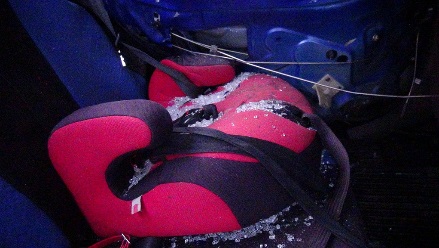 Доля ДТП с участием детей - пассажиров от общего показателя аварийности с участием детей составила62%.Из-за нарушения водителями правил перевозки детей пострадали 4 ребенка (5; -20%): Нижний Тагил - 2, в Екатеринбурге и Нижних Сергах по 1.Трое из них были не пристегнуты штатным ремнем безопасности, еще один ребенок перевозился в детском удерживающем устройстве, несоответствующем росту и весу ребенка. По месту расположения детей в транспортном средстве основная доля пострадавших приходится на заднее пассажирское сидение справа (27).Подавляющее большинство происшествий, в которых пострадали дети-пассажиры- это столкновения транспортных средств (38; уровень АППГ), количество травмированных в них детей увеличилось на 16,7% (49).Треть столкновений (12; -30%) связана с выездом на полосу встречного движения, в данных происшествиях травмированы 19 (-17,4%) детей. По причине несоблюдения очередности проезда, пострадали 14 (+55,6%) несовершеннолетних. Из-за несоответствия скорости конкретным условиям травмированы 11 (уровень АППГ) детей. На автомобильных дорогах, расположенных в черте населенных пунктов, зарегистрировано 47ДТП (-32%),в которых пострадали 52(-28%) ребенка. На автомобильных дорогах вне населенных пунктов зарегистрировано 19 ДТП (уровень АППГ), травмированы 26 (+24%) несовершеннолетних. Из них, на дорогах федерального значения зарегистрировано 4ДТП, в которых пострадали 6детей. На автомобильных дорогах регионального значения зарегистрировано 16 ДТП (-27%), в которых 21 (-12,5%) ребенок получил травмы различной степени тяжести. На дорогах местного значения зарегистрировано 43 ДТП 
(- 26%), в которых травмированы48 (-20%) несовершеннолетних.С участием детей-пешеходов зарегистрировано 24
(38; -40%) ДТП, в которых пострадали 25 (38; -37,5%) несовершеннолетних. От общего показателя аварийности с участием несовершеннолетних доля ДТП с участием детей- пешеходов составила36%.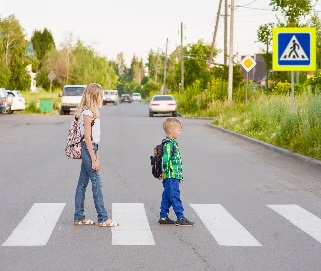 На 47,4% (10) произошло снижение количества ДТП и раненых по собственной неосторожности несовершеннолетних. Каждый второй наезд на ребенка(12 ДТП) совершен на пешеходном переходе. В таких происшествиях травмированы 13 детей (-23,5%). Из них на нерегулируемых пешеходных переходах количество происшествий уменьшилось на 22% (7), раненых на 11% (8): Нижний Тагил – 3 ДТП, Екатеринбург - 2 ДТП, Полевской и р.п. Пышма по 1 ДТП. На регулируемых пешеходных переходах количество ДТП и раненых осталось на уровне прошлого года (5): Екатеринбург 4 ДТП (уровень АППГ), Нижний Тагил 1 ДТП (+100%).На 55,6% (4) снизилось количество происшествий с детьми- пешеходами в темное время суток, когда одним из сопутствующих факторов ДТП стало отсутствие у ребенка на верхней одежде или рюкзаке световозвращающих элементов.С участием детей-велосипедистов зарегистрировано 1 
(1; уровень АППГ) ДТП, в котором пострадал 1 (1; уровень АППГ) несовершеннолетний по собственной неосторожности (Екатеринбург).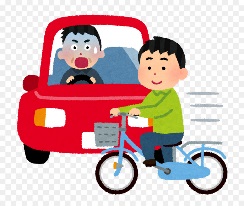 По результатам проведенного дифференцированного анализа состояния детского дорожно-транспортного травматизма отслеживается снижение основных показателей аварийности: количества ДТП на 25%, погибших на 100% и травмированных на 16%. Количество ДТП с участием детей- пассажиров снизилось на 9%, с участием детей-пешеходов на 40%.Подавляющее большинство происшествий произошло из-за грубых нарушений ПДД РФ водителями транспортных средств (превышение скоростного режима, выезд на полосу встречного движения, несоблюдение правил проезда пешеходных переходов). Вина несовершеннолетних усматривается в 11 ДТП из 66 и составляет 15% от общего количества травмированных детей: Екатеринбург 7 (-36%), в Ирбите, Новой Ляле, Красноуфимске и Качканаре по 1. Основными нарушениями ПДД РФ, допущенными несовершеннолетними, стали переход проезжей части в неустановленном месте (6), неподчинение сигналам регулирования (3), неожиданный выход из-за стоящего транспортного средства (1), неожиданный выезд на проезжую часть перед близко идущим транспортом- 1.Принимая во внимание результаты дифференцированного анализа детского дорожно-транспортного травматизма,НЕОБХОДИМО:При организации деятельности Госавтоинспекции обращать пристальное внимание на пресечение грубых правонарушений на дорогах регионального и местного значения водителями автотранспортных средств, связанных с несоблюдением очередности проезда, не предоставления преимущества в движении пешеходам, нарушением скоростного режима, выездом на полосу встречного движения. На дорогах федерального значения необходимо усилить работу нарядов ДПС в период неблагоприятных метеорологических условий.Организовать периодическое патрулирование сельских, садово – товарищеских, пригородных территорий на предмет выявления несовершеннолетних водителей транспортных средств, не имеющих права управления. В период нахождения детей и взрослых на режиме самоизоляции, продолжить в дистанционной форме работу по разъяснению правил безопасного перехода проезжей части, в том числе, с применением средств индивидуальной мобильности (электроскутеры, гироскутеры, ролики, самокаты, скейтборды, сигвеи, моноколеса, велосипеды), обязательному ношению световозвращающих элементов с гражданами в социальных сетях, специализированных интернет- площадках, других  мобильных источниках массового времяпрепровождения граждан.На дорогах местного и регионального значений продолжить проведение профилактических мероприятий со взрослыми участниками дорожного движения:- с водителями транспортных средств по соблюдению правил проезда регулируемых и нерегулируемых перекрестков, снижению скоростного режима при подъезде к пешеходным переходам, особенностям вождения в период неблагоприятных метеорологических условий и перевозки детей;- с пешеходами - об обязательном использовании световозвращающих элементов в темное время суток, а также о соблюдении норм и правил безопасности при переходе проезжей части.- с велосипедистами и водителями мототранспорта – об обязательном соблюдении ПДД РФ при передвижении по дорогам общего пользования, правил перестроения, предоставления преимущества, спешивании, при переходе дороги по пешеходному переходу (глава 24 ПДД РФ).На постоянной основе проводить информирование СМИ о проведении рейдовых мероприятий, результатах работы по выявлению нарушений ПДД РФ при перевозке детей-пассажиров, контроле за соблюдением правил перехода проезжей части пешеходами, велосипедистами. Провести разъяснительную работу с населением о правилах безопасного перехода проезжей части, передвижения на средствах индивидуальной мобильности, перевозки детей в автомобилях, ответственности за нарушение требований ПДД РФ, возможные последствия ДТП.Продолжить проведение социально-значимых мероприятий в социальных сетях, направленных на повышение культуры поведения участников дорожного движения (водителей, велосипедистов, пешеходов), обеспечение безопасности детей на дорогах. К проведению мероприятий привлечь представителей других общественных организаций, популярных блогеров, отряды юных инспекторов движения.УГИБДД ГУ МВД России по Свердловской области